3月9日每日一练1.制度化教育形成的主要标志是形成近代的( )。   [单选题]正确率：27.27%2.教育目的分为四个层次:国家的教育日的、学校的培养目标、课程目标和( )。   [单选题]正确率：81.82%3.教师从新手到专家的五个阶段是:新手阶段、熟练新手阶段、胜任阶段、业务精干阶段和( )。   [单选题]正确率：63.64%4.布卢姆认知领域的教学目标分为知识、领会、应用、分析、评价和( )。   [单选题]正确率：40.91%5.杜威的反省思维五阶段是暗示、问题、假设、推理和( )。   [单选题]正确率：63.64%选项小计比例A.班级授课制1463.64%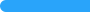 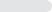 B.教师资格制度14.55%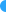 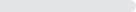 C.学校教育系统 (答案)627.27%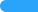 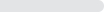 D.教师职务制度14.55%选项小计比例A.教师的教学目的14.55%B.班级的教学目标29.09%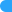 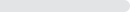 C.校本课程目标14.55%D.教师的教学目标 (答案)1881.82%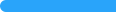 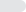 选项小计比例A.专家阶段 (答案)1463.64%B.专业阶段731.82%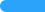 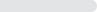 C.精熟阶段14.55%D.高级阶段00%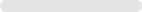 选项小计比例A.实践836.36%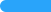 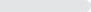 B.创造 (答案)940.91%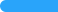 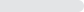 C.升华313.64%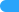 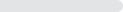 D.重构29.09%选项小计比例A.结论731.82%B.创造14.55%C.实验00%D.验证 (答案)1463.64%